Pedoman WawancaraBagaimana Penyelesaian Perkara perceraian dengan alasan ketidakpuasan dalam hubungan suami istri di Pengadilan Agama Andoolo?Apakah syarat-syarat untuk mengajukan gugatan di Pengadilan Agama Andoolo?Apakah Putusan  yang dikeluarkan oleh Pengadilan Agama Andoolo dapat dijalankan secara sukarela oleh masyarakat?Faktor-faktor apa yang menjadi penghambat dalam pelaksanaan putusan Hakim tentang perceraian dengan alasan ketidakpuasan dalam hubungan seksual di Pengadilan Agama Andoolo? 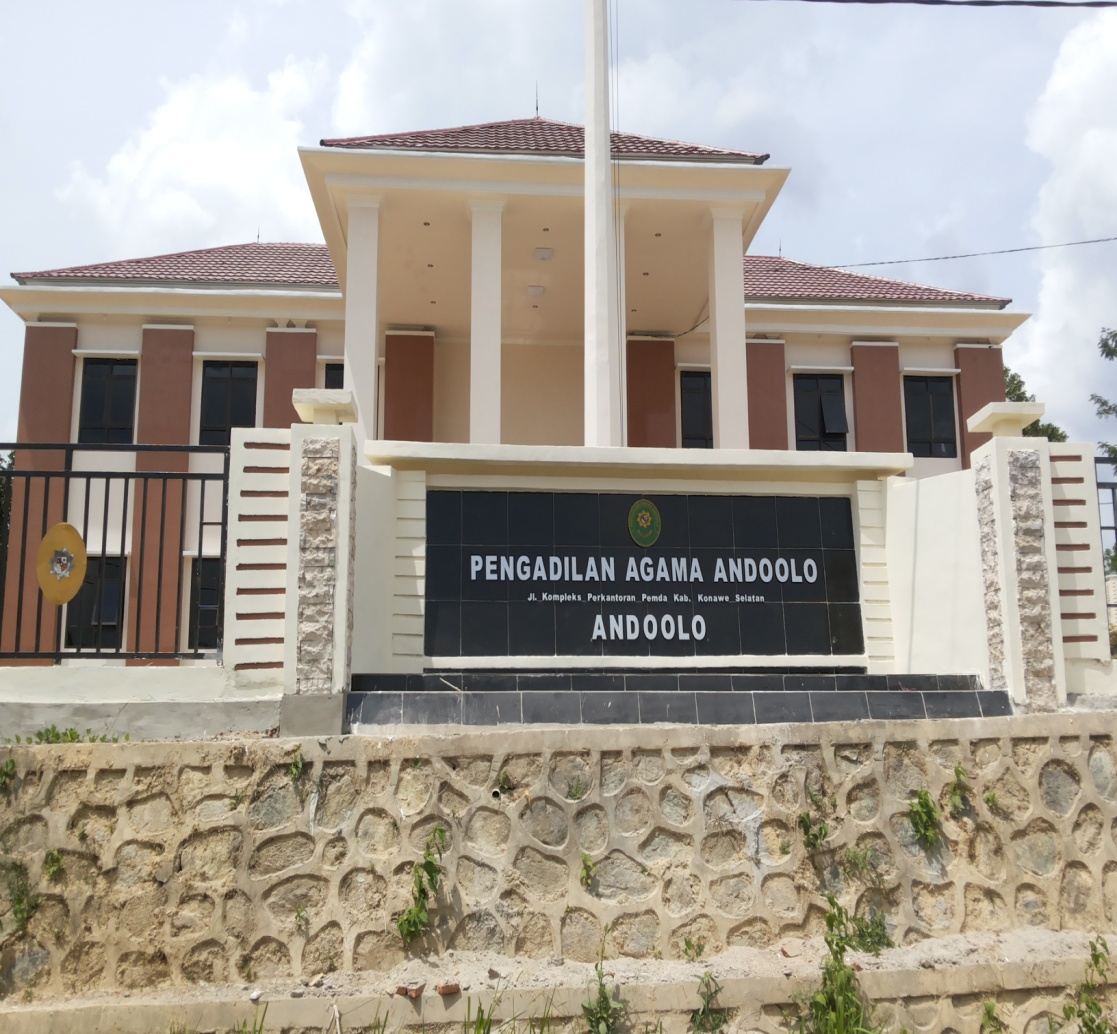 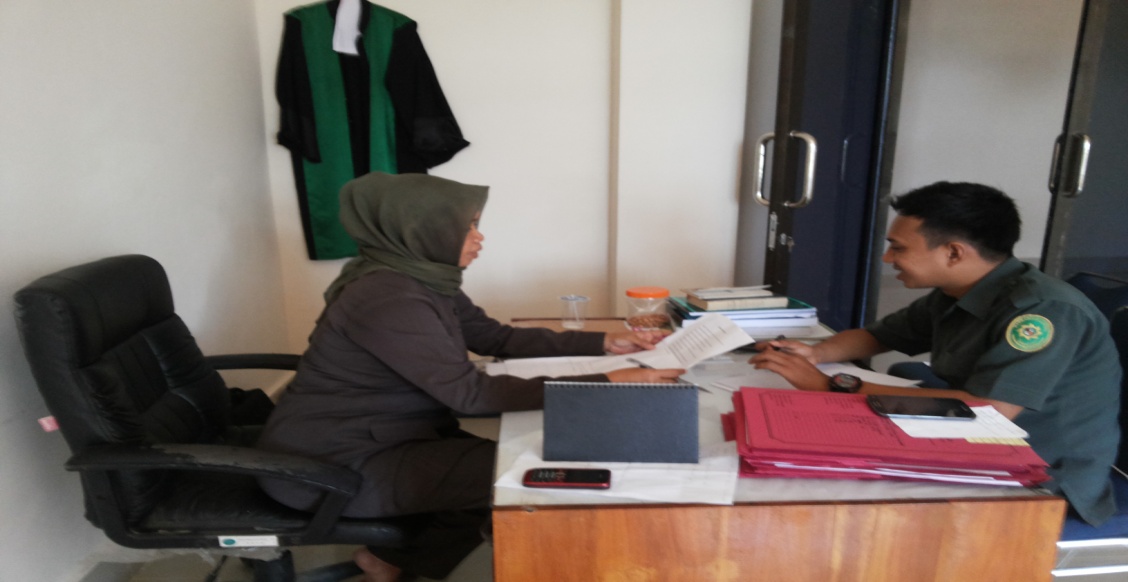 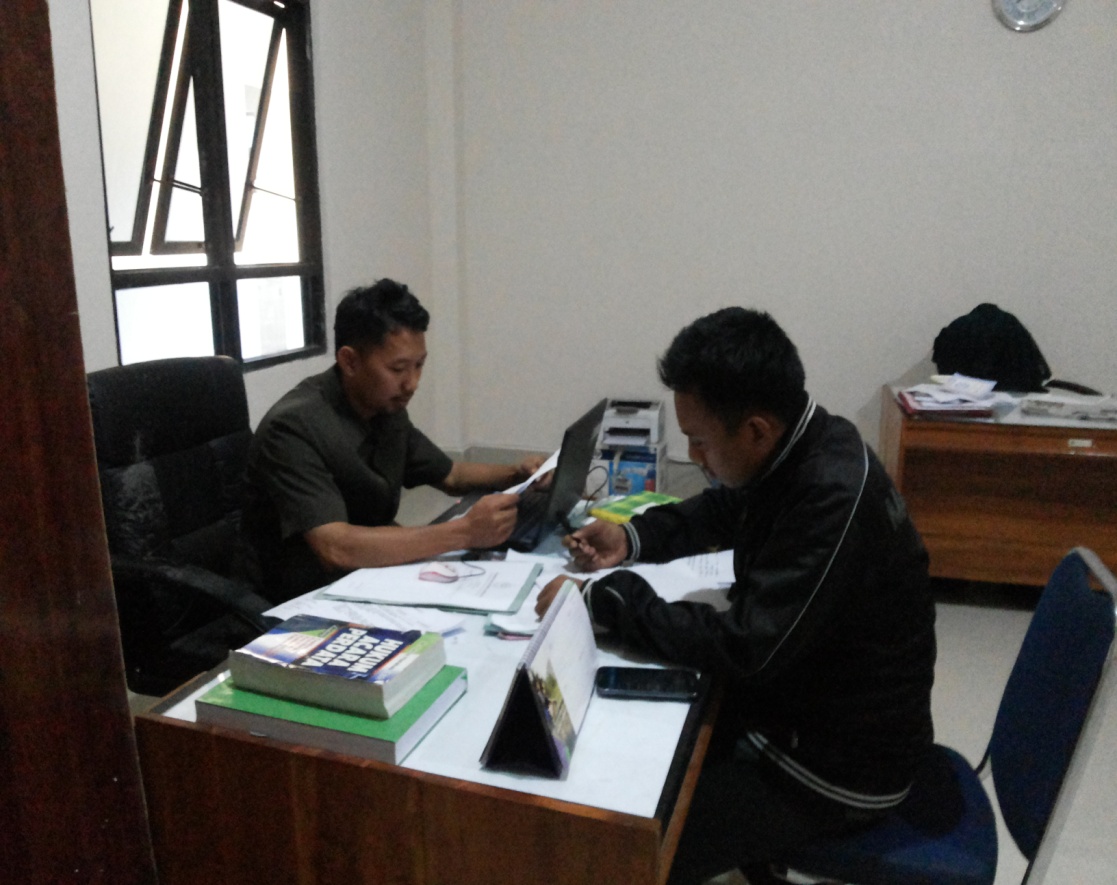 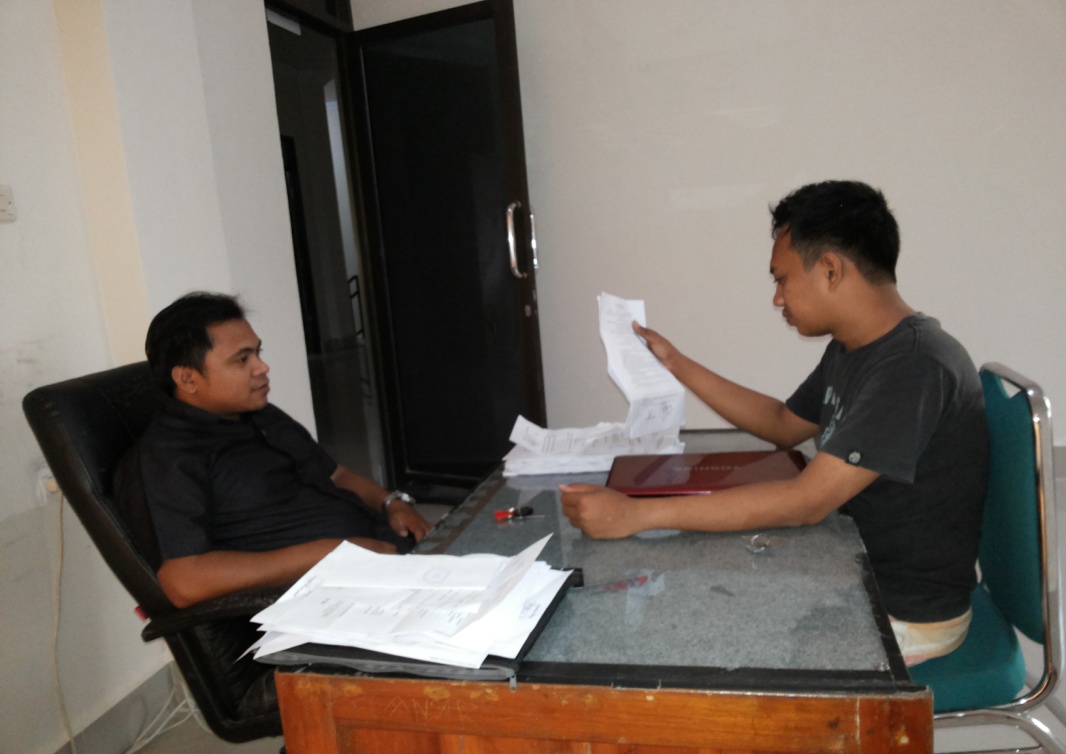 